Сегодня  26 января в нашей школе прошла линейка«Все проходит и это пройдет…»Перед учащимися выступила заместитель директора по воспитательной работе Синицына А.В., учитель русского языка и литературы Старикова В.А., и учащиеся 7 класса. Была прочтена лекция, стихи о том, что жизнь прекрасна и ни когда не нужно отчаиваться, детям напомнили о телефонах доверия и том, что они нужны и важны нам всем: родителям, сестрам, братьям, учителям, учащимся, друзьям.А так же сегодня на линейке прошло награждение участников зимней олимпиады по математике "Ребус". Учащиеся нашей школы получили сертификаты участников международной олимпиады. Учитель математики - Букаева Е.Р. получила диплом за организацию и проведение олимпиады в школе и подготовку учеников к олимпиаде.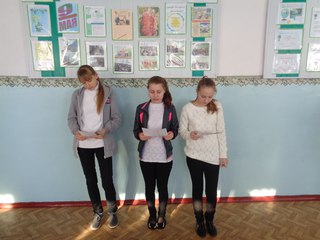 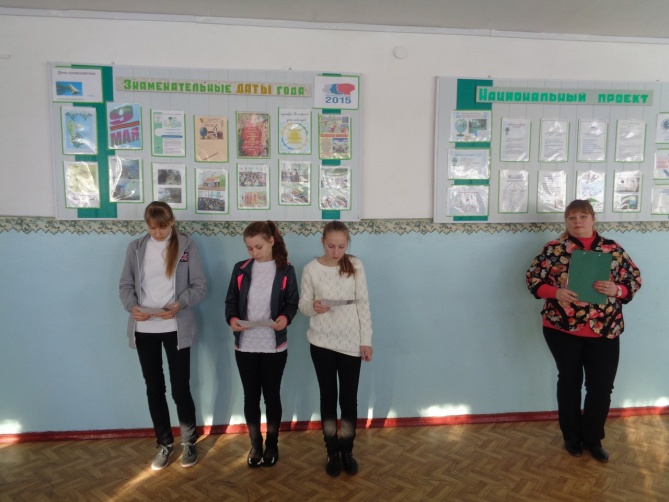 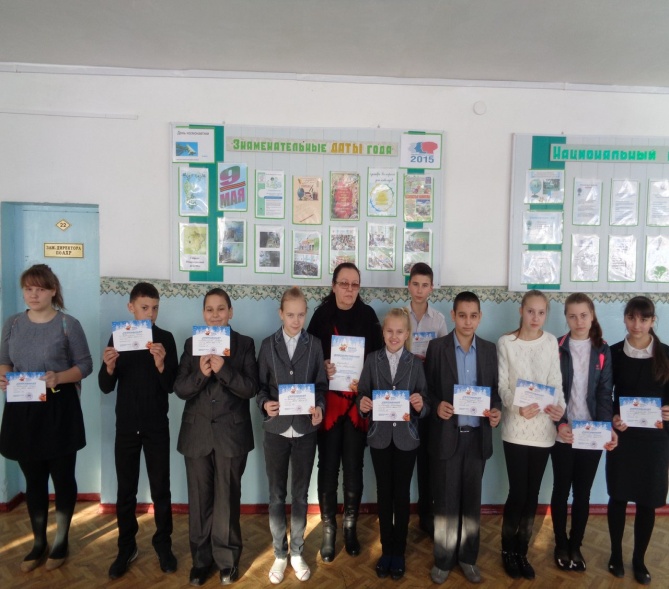 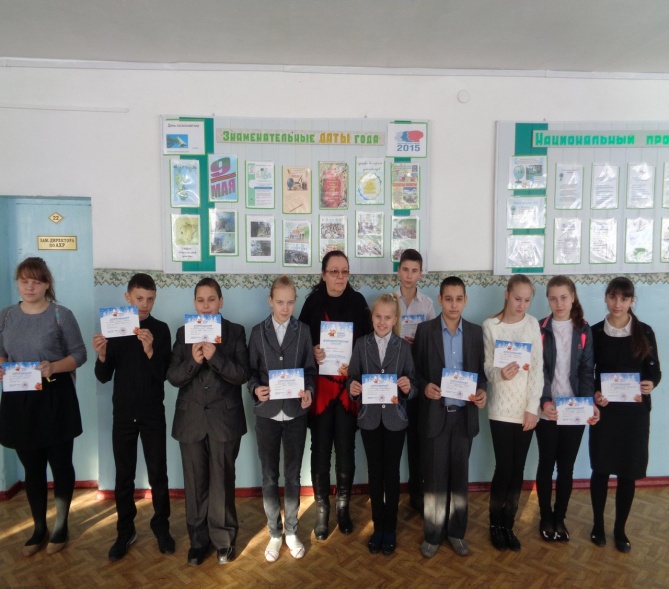 